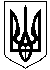 УКРАЇНАЖИТОМИРСЬКА ОБЛАСТЬНОВОГРАД-ВОЛИНСЬКА МІСЬКА РАДАМІСЬКИЙ ГОЛОВАРОЗПОРЯДЖЕННЯвід 26.02.20108  №  50(о)Про проведення спільного засідання колегії управління сім’ї, молоді та спорту Житомирської обласної державної адміністрації, обласної координаційної ради з питань національно-патріотичного виховання дітей та молодіКеруючись пунктами 19, 20 частини четвертої статті 42 Закону України «Про місцеве самоврядування в Україні», враховуючи лист управління сім’ї, молоді та спорту Житомирської обласної державної адміністрації від  20.02.2018 № 249/03-23/18, з метою проведення в місті спільного засідання колегії управління сім’ї, молоді та спорту Житомирської обласної державної адміністрації, обласної координаційної ради з питань національно-патріотичного виховання дітей та молоді:1. Погодити проведення спільного засідання колегії управління сім’ї, молоді та спорту Житомирської обласної державної адміністрації, обласної координаційної ради з питань національно-патріотичного виховання дітей та молоді (далі - колегія) 27.02.2018 року об 11 годині 00 хвилин у великій залі Будинку рад (вул. Шевченка, 16,  м. Новоград-Волинський).2. Відповідальним за проведення колегії визначити управління у справах сім’ї, молоді, фізичної культури та спорту міської ради (Циба Я.В.).3. Управлінню освіти і науки міської ради (Ващук Т.В.), управлінню у справах сім’ї, молоді, фізичної культури та спорту міської ради (Циба Я.В.) забезпечити готовність дитячо-юнацького клубу фізичної підготовки, дитячо-юнацької спортивної школи управління у справах сім’ї, молоді, фізичної культури та спорту міської ради та міського Молодіжного центру управління у справах сім’ї, молоді, фізичної культури та спорту міської ради для їх огляду учасниками колегії.4. Відділу інформації та зв’язків з громадськістю міської ради (Талько О.М.) забезпечити анонсування та висвітлення засідання колегії у засобах масової інформації та на сайті міської ради.5. Контроль за виконанням цього розпорядження покласти на заступника міського голови  Гвозденко О.В.Міський голова                                                                                В.Л. Весельський